Na temelju Zakona o odgoju i obrazovanju u osnovnoj i srednjoj školi (Narodne novine, broj 87/08, 86/09, 92/10, 105/10, 90/11, 5/12, 16/12, 86/12, 126/12., 94/13.,152/14.,7/17.,68/18., 98/19., 64/20. i 151/22)Osnovna škola STUDENCI, Put škole 15, 21265 Studenci, raspisujeNATJEČAJza popunu radnih mjestaUčitelj/ica tehničke kulture –1 izvršitelj/ica s nepunim radnim vremenom (11 sati ukupnog tjednog radnog vremena) na određeno vrijeme, u OŠ STUDENCI.Uvjeti: prema Zakonu o odgoju i obrazovanju u osnovnoj i srednjoj školi (Narodne novine, broj 87/08, 86/09, 92/10, 105/10, 90/11, 5/12, 16/12, 86/12, 126/12., 94/13., 152/14. 7/17.,68/18., 98/19., 64/20. i 151/22), Pravilnika o odgovarajućoj vrsti obrazovanja učitelja i stručnih suradnika u osnovnoj školi ( NN.br. 6/19 i 75/20) i Pravilnika o postupku zapošljavanja te procjeni i vrednovanju kandidata za zapošljavanjePrijava na natječaj  mora sadržavati:- osobno ime,- adresu stanovanja,- kontakt; broj mobitela ili telefona- e- mail adresu- naziv radnog mjesta na koje se prijavljujeUz vlastoručno potpisanu prijavu kandidati trebaju dostaviti slijedeću dokumentaciju:- životopis- dokaz o državljanstvu- dokaz o stručnoj spremi- uvjerenje nadležnog suda da podnositelj prijave nije pod istragom i da se protiv podnositelja prijave  ne vodi kazneni postupak za neko od kaznenih djela iz članka 106. Zakona o odgoju i obrazovanju u osnovnoj i srednjoj školi – ne stariji od mjesec dana-elektronički zapis ili potvrdu o podacima evidentiranim u matičnoj evidenciji Hrvatskog zavoda za mirovinsko osiguranje Dokumenti se prilažu u neovjerenom presliku. Nakon odabira kandidata, odabrani kandidat dostavit će poslodavcu originalne dokumente ili ovjerene preslike.Na natječaj se mogu javiti osobe oba spola pod jednakim uvjetima.Kandidati koji se javljaju na natječaj i pozivaju se na pravo prednosti pri zapošljavanju prema posebnom propisu dužni su dostaviti sve dokaze o ostvarivanju prava prednosti pri zapošljavanju.Osoba koja se poziva na pravo prednosti pri zapošljavanju sukladno članku 102. Zakona o hrvatskim braniteljima iz Domovinskog rata i članovima njihovih obitelji (Narodne novine broj 121/17, 98/19 i 84/21), članku 48. stavku 1.-3. Zakona o civilnim stradalnicima iz Domovinskog rata (Narodne novine broj 84/21), članku 48. f Zakona o zaštiti vojnih i civilnih invalida rata (Narodne novine broj 33/92, 77/92, 27/93, 58/93, 2/94, 76/94, 108/95, 108/96, 82/01, 103/03, 148/13 i 98/19), članku 9. Zakona o profesionalnoj rehabilitaciji i zapošljavanju osoba s invaliditetom (Narodne novine broj 157/13, 152/14, 39/18 i 32/20) dužna je u prijavi na javni natječaj pozvati se na to pravo i uz prijavu priložiti svu propisanu dokumentaciju prema posebnom zakonu, a ima prednost u odnosu na ostale kandidate samo pod jednakim uvjetima. Osoba koja se poziva na pravo prednosti pri zapošljavanju u skladu s člankom 102. Zakona o hrvatskim braniteljima iz Domovinskog rata i članovima njihovih obitelji uz prijavu na natječaj dužna je priložiti sve dokaze o ispunjavanju uvjeta iz natječaja i ovisno o kategoriji u koju ulazi sve potrebne dokaze (članak 103.st.1.Zakona) dostupne na poveznici Ministarstva hrvatskih branitelja: https://branitelji.gov.hr/UserDocsImages//dokumenti/Nikola//popis%20dokaza%20za%20ostvarivanje%20prava%20prednosti%20pri%20zapo%C5%A1ljavanju-%20ZOHBDR%202021.pdfOsoba koja se poziva na pravo prednosti pri zapošljavanju u skladu s člankom 48. Zakona o civilnim stradalnicima iz Domovinskog rata uz prijavu na natječaj dužna je priložiti sve dokaze o ispunjavanju uvjeta iz natječaja te priložiti dokaze o ispunjavanju uvjeta za ostvarivanje prava prednosti pri zapošljavanju (članak 49.st.1.Zakona) dostupne na poveznici Ministarstva hrvatskih branitelja: https://branitelji.gov.hr/UserDocsImages//dokumenti/Nikola//popis%20dokaza%20za%20ostvarivanje%20prava%20prednosti%20pri%20zapo%C5%A1ljavanju-%20Zakon%20o%20civilnim%20stradalnicima%20iz%20DR.pdfSve kandidate koji su pravodobno dostavili potpunu prijavu sa svim prilozima odnosno ispravama i koji ispunjavaju uvjete natječaja Povjerenstvo će pozvati na procjenu odnosno testiranje najmanje pet dana prije dana određenog za procjenu odnosno testiranje. U pozivu će biti naveden način i područje procjene odnosno testiranja. Poziv će se dostaviti putem elektroničke pošte na e-mail kandidata i bit će objavljen na javno dostupnim mrežnim stranicama Školehttp://os-studenci.skole.hr/natje_aji Kandidati koji su pravodobno podnijeli potpunu prijavu te ispunjavaju uvjete natječaja obvezni su pristupiti procjeni, odnosno testiranju prema odredbama Pravilnika o postupku zapošljavanja te procjeni i vrednovanju kandidata za zapošljavanje:http://os-studenci.skole.hr/upload/os-studenci/images/static3/890/File/Pravilnik%20o%20na%C4%8Dinu%20i%20postupku%20zapo%C5%A1ljavanja%20te%20vrednovanju%20kandidata.pdf Kandidat koji nije pristupio procjeni odnosno testiranju ne smatra se kandidatom.Kandidati prijavom na natječaj daju privolu za obradu i objavu osobnih podataka navedenih u svim dostavljenim prilozima odnosno ispravama za potrebe javnog natječaja.Rok za podnošenje prijava je 8 dana od dana objavljivanja na mrežnim stranicama i oglasnoj ploči Hrvatskog zavoda za zapošljavanje i internet stranicama i oglasnoj ploči Škole.Datum objave na mrežnim stranicama i oglasnoj ploči Hrvatskog zavoda za zapošljavanje i mrežnim stranicama i oglasnoj ploči  Škole je 14. 12. 2023. godine.Prijave s nepotpunom i neodgovarajućom dokumentacijom kao i nepravovremeno dostavljene prijave neće se razmatrati.Prijave s potrebnom dokumentacijom dostaviti osobno u tajništvo Škole ili na adresu:Osnovna škola STUDENCI, Put škole 15,  21265 Studencis naznakom “za natječaj - učitelj/ica tehničke kulture“,Sve kandidate izvijestit će se o rezultatima natječaja na isti način u roku od petnaest dana od dana sklapanja ugovora o radu s izabranim kandidatom, osim ako posebnim propisom nije drugačije određeno.Kandidate se izvješćuje putem mrežnih stranica Škole, osim ako posebnim propisom nije drugačije određeno.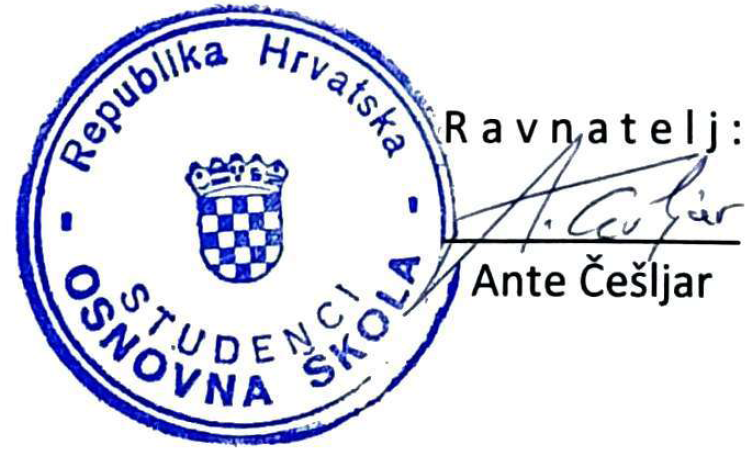 U Studencima, 13. prosinca 2023. godineKLASA: 112-02/23-01/236URBROJ: 2181-288-01/23-01